Название тура: «Экологическими тропами» в течение года.Предполагаемая целевая аудитория: жители Октябрьского района, Пермского края и соседних регионов:Башкирия, Удмуртия, Свердловская область.Продолжительность тура: 1дн./2 дн.Населенные пункты, через которые проходит маршрут: Пермь - село Богородск - село ИшимовоКарта маршрута: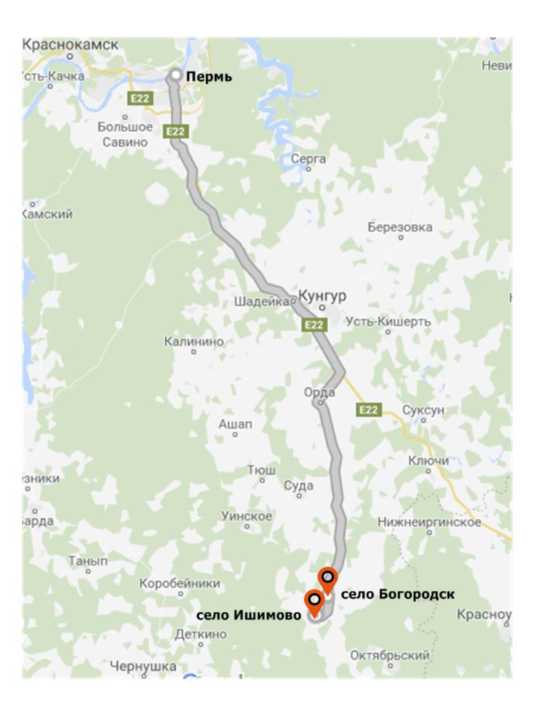 Прибытие в село Богородск. Экскурсия на конный дворик. Катание на лошадях.Прибытие в село Ишимово. Встреча. Завтрак. Отдых.Интерактивная программа с участием ансамбля песни и пляски.Обзорная экскурсия с посещением основных достопримечательностей села: Гора Чакра Тау откуда открывается красивый панорамный вид на окрестности, сероводородный источник Манчибай, береза памяти и оберегов.Возвращение на базу отдыха (Свободное время: сувенирная лавка, рыбалка, баня, сбор ягод, грибов, трав).Перечень услуг, входящих в стоимость тура: трансферы и транспортные услуги;питание,экскурсионное обслуживаниеУправление культуры, спорта и молодежной политики администрации Октябрьского городского округа. Сайт: http://oktyabrskiy.permarea.ru/ телефон: 834(266)21641